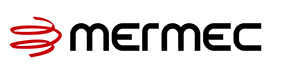 MerMec Group (Società leader in ambito worldwide nella fornitura di sistemi per la diagnostica ferroviaria) in collaborazione con Ifoa Bari, ricerca 10 neo laureati magistrali in Ingegneria Elettronica, Informatica e dell’Automazione per attività formazione in ambito sviluppo software .NET.Le risorse, dopo un periodo di formazione in aula di 210 ore, svolgeranno un tirocinio formativo aziendale finalizzato all’inserimento lavorativo.Rappresenterà titolo preferenziale:- voto di laurea non inferiore a 107/110;- aver conseguito la laurea magistrale entro i termini previsti dal proprio programma di studi;- eventuali esperienze all’estero;- buona conoscenza della lingua inglese;- aver maturato esperienza (universitaria e non) in:- ambienti di sviluppo Microsoft (programmazione C# e frame work .net (con preferibile conoscenza di WCF  e WPF)- linguaggi C++/CLI-Programmazione in Multithreading- elaborazione dati e segnali complessi (immagini, audio, 3D)- progetti complessi (che integrino più applicativi e/o componenti)- interfacciamento a sensori/telecamere (campionamento, trattamento)- uso di strumentazione elettronica di laboratorio (Oscilloscopio, tester, saldatore, generatore di segnali etc.).Sede di lavoro: Monopoli (Ba).Gli interessati sono pregati di inviare un cv dettagliato con l’autorizzazione al trattamento dei dati personali (D. Lgs. 196/2003) ed attestazione di veridicità ai sensi del DPR n.445/2000 al seguente indirizzo e-mail:MG_Career@mermecgroup.com – rif. MerMec Accademy entro il 12/02/2016La selezione è rivolta a persone di entrambi i sessi (L. 903/77). 